ASSUMPTION UNIVERSITYVincent Mary School of Science and TechnologyDepartment of Computer ScienceAssignment 1 After Midterm Semester 1/2018 Deadlock management Define the term deadlock. Briefly describe the four conditions that can cause a deadlock in a system.Consider the resource allocation graph shown in Figure 1(where R1, R2, and R3 are resources with 2 units each and P1, P2, P3, and P4 are processes):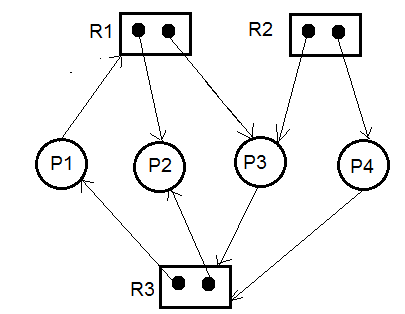        Figure 1							Attempt the graph reduction method and determine whether any deadlock exists 	or not (show all the steps of graph reduction).Describe the term ‘safe state’ in a resource allocation situation.The deadlock avoidance algorithm based on resource-allocation-graph is not applicable to a resource allocation system with multiple instances of each resource type (as in Figure 1). If so, then suggest and describe a suitable deadlock avoidance algorithm for a system with multiple instances of resources. Consider the following snapshot of a system (where P0, P1, P2, P3, P4, A, B, C, and D are processes, and resources respectively):	Allocation                 Max                     Available          Need     	       A B C D          A B C D                     A B C D	P0   0  0 1  2           0  0  1  2                     1  5  2  0	P1  1 0  0   0           1  7  5  0	P2  1 3  5   4           2  3  5  6	P3  0  6  3  2           0  6  5  2	P4  0  0  1  4           0  6  5  6Answer the following questions using the banker’s algorithm:5.1. What is the content of the matrix Need?5.2. Is the system in a safe state? If yes, then show the safe state 	sequence.5.3. If a request from process P1 arrives for (0,4,2,0), can the request             be granted immediately?Memory managementName two differences between logical and physical addresses.What is address binding? Describe the process of run-time address binding.Briefly describe the term dynamic loading. What is the main advantage of dynamic loading during a program execution?“Any attempt by a program executing in user mode to access operating-system memory or other users’ memory generates a trap (synchronous interrupt) to OS”. Briefly discuss how would the OS prevent the occurrence of a trap during the program execution?Assume that a user process with 100 MB in size and its backing store is a hard disk with a transfer rate of 50 MB per second. Calculate the context-switch time of the user process while it’s switching to or from main memory. Describe the terms external and internal memory fragmentations.What is the purpose of paging the page tables? Describe the advantage(s) of inverted page table over direct page table.A segment table with five segments and their memory limit and base values are shown in Table1. Table 1Based on the segment table, show whether the following references to the byte locations of the segments would result a trap or not (if not, then show their physical addresses):10.1. A location reference 1030tosegment 010.2. A location reference 300tosegment110.3. A location reference 1250tosegment 210.4. A location reference 300tosegment 4What is demand paging? Consider a virtual memory system with a page size of 128-bit and a physical memory of 256bytes (organization: 256 ×8). Each logical address has a 4-bit offset value. The page table is shown in Fig 2.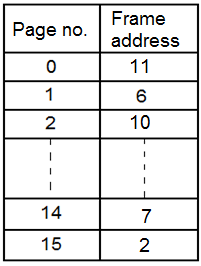 Figure 2Based on the page table, calculate the physical addresses of the following logical addresses:11.1. 121611.2. 2A16.11.3. E716.11.4. F216.What is page fault? Describe various steps taken by OS to handle the page fault.Assume that an average page-fault service time of 5 ms and a memory access time of 200 ns. If one out of 1,000 memory accesses cause a page fault, then calculate its effective-memory access time (EAT). Under what circumstances do page faults occur? Describe the actions taken by the operating system when a page fault occurs.  Assume that a page reference string of a user process is “2 4 2 1 5 2 4 5 3 2 5 2” (means that the first page referenced is 2, the second page is referenced is 4, the third page referenced is 2, and so on.) and a three fixed memory-frames are allocated for this process. Show the performance of optimal, FIFO, and LRU page replacement algorithms in terms of their page fault.Segment no.Limit valueBase value0100015001 600260021200350031100475044006000